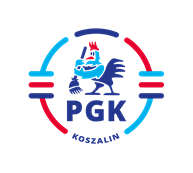 Koszalin, dnia 20.01.2023 r.Nr postępowania:  2023\S  005-007513 Nr referencyjny: 54  INFORMACJA Z OTWARCIA OFERT  wymagana z art. 222 ust. 5 ustawy z dnia 11 września 2019r.Prawo zamówień publicznych (  t.j. Dz.U. z 2022 r. poz. 1710 z późn. zm.).Dotyczy: Postępowania o udzielenie zamówienia publicznego prowadzonego w trybie przetargu nieograniczonego na:  „Dostawa soli drogowej do zwalczania skutków zimy do siedziby Zamawiającego,w ilości do 650 Mg (ton)”.W niniejszym postępowaniu zostały  złożone następujące oferty:Oferta nr 1 Przedsiębiorstwo Wielobranżowe TRAMADELBLĄG sp. z o.o. ul. Nowodworska 25, 82-300 Elbląg  cena całkowita brutto za 650 Mg soli drogowej 530.868,00 zł.cena jednostkowa za 1 Mg soli  816,72 zł brutto Oferta nr 2  Halit Sp.  z o.o. 59-100 Polkowice, ul. Kopalniana 1cena całkowita brutto za 650 Mg soli drogowej  679.575,00 zł.cena jednostkowa za 1 Mg soli   1.045,50 zł brutto Oferta nr 3 Zakład Remontu i Utrzymania Dróg „DROGOTEX” Rachtan Ireneusz Chociwle 8a , 
76-020 Bobolicecena całkowita brutto za 650 Mg soli drogowej  414.940,50 zł.cena jednostkowa za 1 Mg soli   638,37 zł brutto Oferta nr 4 FBSerwis S.A. ul. Siedmiogrodzka 9, 01-204 Warszawacena całkowita brutto za 650 Mg soli drogowej  435.727,50 zł.cena jednostkowa za 1 Mg soli  670,35  zł bruttoOferta nr 5 P.U.H. „DOMAX” Arkadiusz Mika  42-283 Boronów, ul. Grabińska 8cena całkowita brutto za 650 Mg soli drogowej  623.610,00 zł.cena jednostkowa za 1 Mg soli   959,40 zł bruttoOferta nr 6 EKO SERWIS Sp. z o.o. ul. Milczańska 30A 70-107 Szczecincena całkowita brutto za 650 Mg soli drogowej  623.610,00 zł.cena jednostkowa za 1 Mg soli   959,40 zł brutto